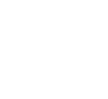 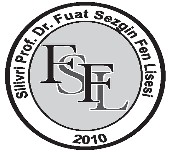 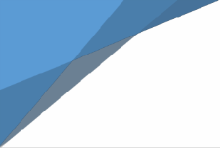 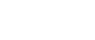 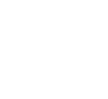 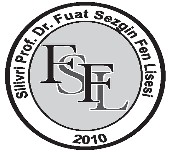 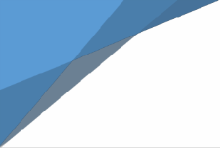 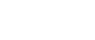 PROF. DR. FUAT SEZGİN FEN LİSESİ MÜDÜRLÜĞÜNE SİLİVRİ / İSTANBULVelisi bulunduğum Okulunuz ................. sınıfı öğrencilerinden.. ……...... nolu…………….......................................’… öğrencimizin  2019/2020  eğitim  öğretim  yılında PARALI YATILI  öğrenci olarak kabulünü  arz ederim.             …../…./2019ADRES:	Veli Adı Soyadı……………………………………………..	İmza……………………………………………..TELEFON:…………………………………………